АДМИНИСТРАЦИЯ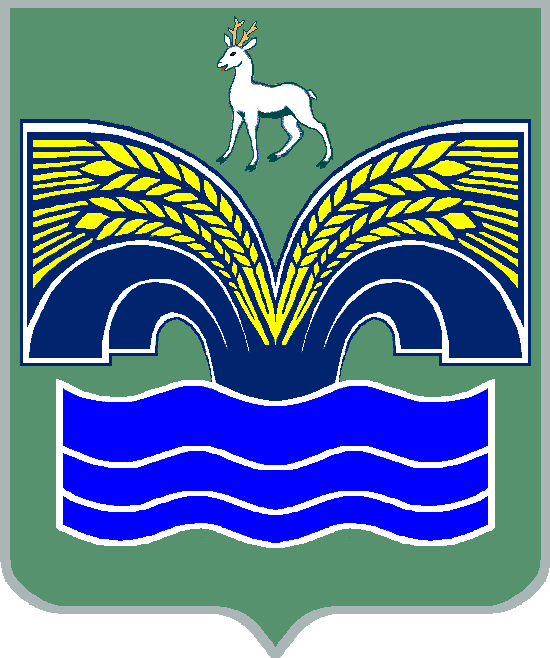 СЕЛЬСКОГО ПОСЕЛЕНИЯ ХИЛКОВОМУНИЦИПАЛЬНОГО РАЙОНА КРАСНОЯРСКИЙСАМАРСКОЙ  ОБЛАСТИП О С Т А Н О В Л Е Н И Еот 24 июля 2023 года № 51Об утверждении отчета об исполнении бюджета сельского поселения Хилково муниципального района Красноярский Самарской области за 1 полугодие 2023 года В соответствии с ч. 5 ст. 264.2  Бюджетного кодекса Российской Федерации, ч. 6 ст. 52   Федерального  закона о т  06.10.2003 года  № 131-ФЗ «Об общих  принципах организации местного самоуправления в Российской Федерации», ч. 4 ст. 77 Устава сельского поселения Хилково  ПОСТАНОВЛЯЮ:Утвердить  прилагаемый   отчет  об утверждении бюджета сельского поселения   Хилково муниципального  района  Красноярский Самарской области за 1 полугодие 2023 года.Направить    отчет   об   исполнении  бюджета  сельского  поселения Хилково муниципального  района  Красноярский  Самарской области за 1 полугодие 2023 года в Собрание представителей сельского поселения  Хилково и   бюджетно-экономическую   комиссию Собрания     представителей    сельского    поселения  Хилково муниципального  района  Красноярский  Самарской  области.Опубликовать  настоящее постановление в «Красноярский вестник».Настоящее постановление  вступает в силу со дня его официального опубликования.Глава сельского поселения Хилково муниципального   района   Красноярский Самарской области 							О.Ю.Долгов